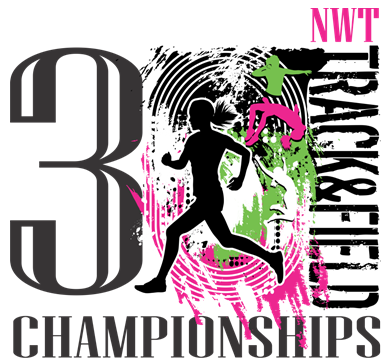 June 5th, 6th & 7th, 2024TRACK & FIELD COACHESWelcome to the 30th annual Track & Field Championships. Please find enclosed a registration package for the upcoming NWT Track & Field Championships to be held in Hay River on June 5th, 6th and 7th.  The Opening Ceremonies will take place the evening of Wednesday June 5th at 7:15 p.m., in the Don Stewart Recreation Centre.Please note the following events that will be run Wednesday afternoon:*These are proposed times only (subject to change after final registrations received) ** Due to the large numbers of competitors we have added some Long jump and Discus events to Wednesday’s schedule. The total charge of $75.00 per athlete is required.  Please note that there will be no refunds except for unexpected unavoidable reasons.  Please ensure your registration lists are accurate.  Also a $1000.00 damage deposit is required from all out-of-town teams requiring accommodations and will be refunded after the meet.  A non-refundable $50.00 per night is required for teams staying in accommodations for incidentals and custodial consumables.To assist our organization, please note the following:
Athletes may enter a maximum of 4 events (excluding relays) (ie 3 Track & 1 Field or 3 Field & 1 Track or 2 Track and 2 Field) Athletes should be familiar with events entered.  Although each athlete may enter 4, it is acceptable to be registered in only 1 or 2 events.Minimum standards will be identified in throwing and jumping events and only those passing the minimum will be measured.As always there will be an age cut off for younger athletes (Born in 2017).  Participants in this meet must be in grade one and up.Safety in throwing events is a major concern.  Any athlete registered in Shot Put, Discus, or Javelin, may be disqualified if a dangerous throwing technique is observed by officials.Ribbons are awarded for finals only.Records that are broken will become official when verified.There is a coaches meeting scheduled for Wednesday evening at 6:15pm inside DJSS.Please visit our Facebook site for other information at: nwttrackandfieldchampionshipsTo view results from 2018 and results as they come in for 2024 please go to:  itechnt.com and click on the “community tab”. Click on the “year” you wish to see results for.THE DEADLINE FOR RECEIVING ENTRIES IS WEDNESDAY, MAY 15th, 2024.Late additions have caused considerable organizational stress, therefore we will not be accepting any additions after registration due date. After input into the system we will email you your registrations that you have submitted, please proofread and ensure entries are correct. If we have made any errors please contact us and we will make the necessary corrections. Good luck with your spring training.  We're looking forward to seeing you June 5th.Sincerely,Rachel Yee, Marilyn Marshall, Tim Borchuk & JJ HirstSchool/Club Name:	 Coach or Main Contact:___________________________________________________Email Address:									PHONES:	SCHOOL__________________  CELL____________________		FAX______________________OTHER ADULTS COMING WITH THE TEAM:____________________________________________________________					____________________________________________________________					REGISTRATION/MEAL PACKAGETotal number of participating coaches/athletes		_____________x $75.00 = $_______________Total number of non-participating coaches/supervisors _____________ x $50.00 = $_______________ Please make cheques payable to N.W.T. Track & Field Championships and indicate on the front of the cheque which school it is for.  Separate cheques for damage deposit please.			Total (cheque enclosed)		= $_____________			Total (damage Deposit)		= $_____________			Total (incidentals)		= $_____________PLEASE NOTE THE FOLLOWING:Categories are established according to year of birth.  In keeping with Track and Field Organizations in the rest of Canada all athletes will be registered in this way. Please ensure that the correct, complete birth date is recorded for each athlete.Please note Athletics Canada has modified Rule 141 of the IAAF Rulebook.  Master Women and Men both start at 35 years of age now.
If registration forms are typed or neatly printed it assists our organization for input into our computer system. Please feel free to Xerox extra forms as required for your initial draft copies.
Please send the entry form back ASAP.  All entries must be received  no later than Wednesday, May 15th, 2023.  Entries can be withdrawn until noon on Thursday, May 30th, 2024.All student aged athletes must be in good standing with their respective school.	ENTRY FORMS SHOULD BE SENT TO:	Marilyn Marshall    Email:	marilyn_marshall@ssdec.org		Phone: (867) 876-0317 cell(867) 874-6388 work*Marilyn will send a confirmation email, if you have not received one please follow up by phone2024 - EVENT CATEGORIES ARE AS FOLLOWS:7U      	-Born 2017  (must be in grade 1 or higher)9U      	-Born 2015-16 11U 	-Born 2013-1413U 	-Born 2011-1215U 	-Born 2009-1017U	-Born 2007-0819U 	-Born 2005-06Senior	-Born 1990 - 2004 (women & men) 20 - 34Masters	-Born 1989 or earlier (women & men) 35 & up(WOMEN)  OFFICIAL WEIGHTS FOR THE 2024 NWT TRACK & FIELD CHAMPIONSHIPSCLUBS MAY BRING THEIR OWN IMPLEMENTS FOR THE COMPETITION.  THEY MUST BE REGISTERED WEDNESDAY AND ALL COMPETITORS MUST HAVE ACCESS DURING THE MEET.(MEN)  OFFICIAL WEIGHTS FOR THE 2024 NWT TRACK & FIELD CHAMPIONSHIPSCLUBS MAY BRING THEIR OWN IMPLEMENTS FOR THE COMPETITION.  THEY MUST BE REGISTERED WEDNESDAY AND ALL COMPETITORS MUST HAVE ACCESS DURING THE MEET.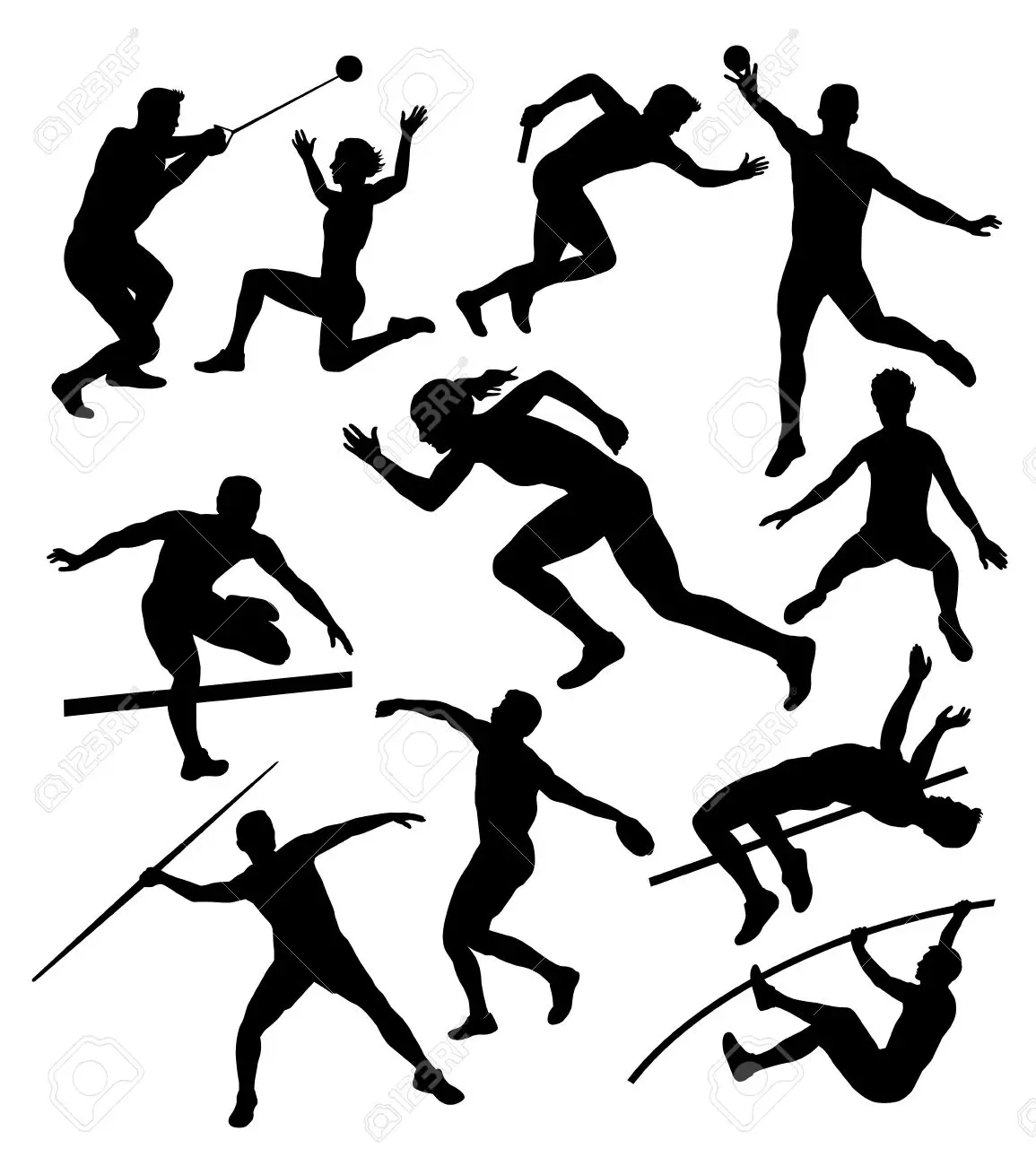 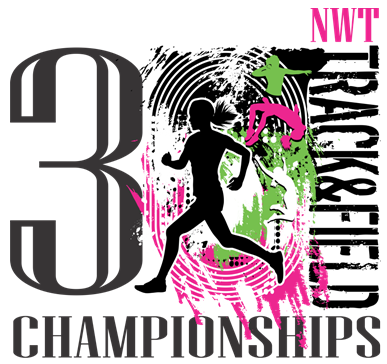 Track and Field June 5th, 6th and 7th 2024(Accommodations and Bus Services)Please complete this form and send before Wednesday May 15th, 2024 to karen.wall@csftno.comName of School: 										Community:											Coach/Main contact (name), cell phone number and email address:Total number of chaperones and parent volunteers:						Total number of athletes: 									Does your school require accommodations:  Yes/No 					Date of arrival in Hay River: 									Arrival time (Exact) in Hay River: 								Which airline will you be traveling with: 							Hay River back to your community flight time : 						Does your school require bus pick-up to and from the airport and which parking lot: _________________________________________________________________		We are excited to welcome you back this year!Thank you,Karen Wall, Amandine Chupin and Aline ChicheryWednesday, June 5th  1:30 p.m. – 1500 meters 13U Girls FINAL	   - 1500 meters 13U Boys FINAL 2:15 p.m. – 1000 meters 11U Girls FINAL	   - 1000 meters 11U Boys FINAL 2:50 p.m.  - 3000 meters 15U Girls FINAL                   - 3000 meters 15U Boys FINAL3:50 p.m. – 3000 meters 17U/19U/20-34/35+ Women FINAL 4:15 p.m. – 5000 meters 17U/19U/20-34/35+ Men FINAL                 – 5000 meters 17U/19U/20-34/35+ Women FINALWednesday, June 5th  *1:00pm- 15U Boys 	Javelin 	     	- 15U  Girls 	Shot Put                   	- 13U  Boys 	High Jump  	- 17U  Girls 	Long Jump  	- 20-34/35+Men 	Discus*These are the starting field events for Wednesday. *Based off our numbers, there will be addition field events for 13U,15U,17U,19U, 20-34 & 35+ categories scheduled during this afternoon.  Please be prepared to compete on Wednesday afternoon. WOMENSHOT PUTDISCUS THROWJAVELIN THROW9U      2015/1611U    2013/14 2 kg750 g13U    2011/12 3 kg750 g15U    2009/103 kg1 kg500 g17U    2007/08 3 kg.1 kg600 g19U    2005/064 kg1 kg600 g20-34 1990 TO 20044 kg1 kg600 g35+    19894 kg1 kg600 gMENSHOT PUTDISCUS THROWJAVELIN THROW9U      2015/1611U    2013/14 2 kg750 g13U    2011/12 3 kg750 g15U    2009/104 kg1 kg600 g17U    2007/08 5 kg1.5 kg700 g19U    2005/066 kg1.75 kg800 g20-34 1990 TO 20047.26 kg2 kg800 g35+    19897.26 kg2 kg800 g